GLOUCESTER DRAGONS RECREATIONAL SOCCER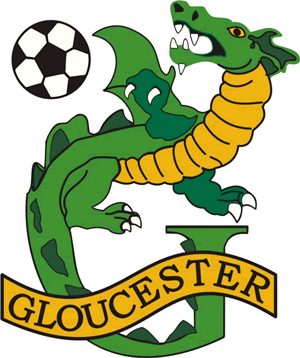 Unit 1, 5510 Canotek Road, Gloucester, ON, K1J 9J4
OFFICIAL GAME SHEETGame InformationGame InformationGame InformationGame InformationDateTeam NameAgeTimeLocationGenderTeam OfficialsTeam OfficialsName (Print)Name (Print)Name (Print)Name (Print)Name (Print)SignatureSignatureSignatureHead CoachHead CoachAssistant CoachAssistant CoachAssistant CoachAssistant CoachPlayer InformationPlayer InformationPlayer InformationPlayer InformationPlayer Information##Player NamePlayer NamePlayer NamePlayer NamePlayer NamePlayer NamePlayer NamePlayer NamePlayer NamePlayer NamePlayer NameGoalsGoalsYYRRI certify that all the above players are properly registered with the District and acknowledge that none have symptoms of Covid-19I certify that all the above players are properly registered with the District and acknowledge that none have symptoms of Covid-19I certify that all the above players are properly registered with the District and acknowledge that none have symptoms of Covid-19I certify that all the above players are properly registered with the District and acknowledge that none have symptoms of Covid-19I certify that all the above players are properly registered with the District and acknowledge that none have symptoms of Covid-19I certify that all the above players are properly registered with the District and acknowledge that none have symptoms of Covid-19I certify that all the above players are properly registered with the District and acknowledge that none have symptoms of Covid-19I certify that all the above players are properly registered with the District and acknowledge that none have symptoms of Covid-19I certify that all the above players are properly registered with the District and acknowledge that none have symptoms of Covid-19I certify that all the above players are properly registered with the District and acknowledge that none have symptoms of Covid-19I certify that all the above players are properly registered with the District and acknowledge that none have symptoms of Covid-19Coach InitialsCoach InitialsCoach InitialsCoach InitialsTO BE COMPLETED BY GAME OFFICIALSTO BE COMPLETED BY GAME OFFICIALSTO BE COMPLETED BY GAME OFFICIALSTO BE COMPLETED BY GAME OFFICIALSTO BE COMPLETED BY GAME OFFICIALSTO BE COMPLETED BY GAME OFFICIALSTO BE COMPLETED BY GAME OFFICIALSTO BE COMPLETED BY GAME OFFICIALSTO BE COMPLETED BY GAME OFFICIALSTO BE COMPLETED BY GAME OFFICIALSTO BE COMPLETED BY GAME OFFICIALSTO BE COMPLETED BY GAME OFFICIALSTO BE COMPLETED BY GAME OFFICIALSTO BE COMPLETED BY GAME OFFICIALSTO BE COMPLETED BY GAME OFFICIALSTO BE COMPLETED BY GAME OFFICIALSTO BE COMPLETED BY GAME OFFICIALSTO BE COMPLETED BY GAME OFFICIALSTO BE COMPLETED BY GAME OFFICIALSTeam 1Team 1Team 1ScoreTeam 2Team 2ScoreScoreRefereeRefereeRefereeRefereeSignatureSignatureAssistant RefereeAssistant RefereeAssistant RefereeAssistant RefereeSignatureSignatureAssistant RefereeAssistant RefereeAssistant RefereeAssistant RefereeSignatureSignatureReferees: you must keep a copy of each team game sheet and submit them to the Dragons office at the end of the month with a completed Summary Sheet in order for payment to be processed. You can scan and email or hand-deliver to the office.Referees: you must keep a copy of each team game sheet and submit them to the Dragons office at the end of the month with a completed Summary Sheet in order for payment to be processed. You can scan and email or hand-deliver to the office.Referees: you must keep a copy of each team game sheet and submit them to the Dragons office at the end of the month with a completed Summary Sheet in order for payment to be processed. You can scan and email or hand-deliver to the office.Referees: you must keep a copy of each team game sheet and submit them to the Dragons office at the end of the month with a completed Summary Sheet in order for payment to be processed. You can scan and email or hand-deliver to the office.Referees: you must keep a copy of each team game sheet and submit them to the Dragons office at the end of the month with a completed Summary Sheet in order for payment to be processed. You can scan and email or hand-deliver to the office.Referees: you must keep a copy of each team game sheet and submit them to the Dragons office at the end of the month with a completed Summary Sheet in order for payment to be processed. You can scan and email or hand-deliver to the office.Referees: you must keep a copy of each team game sheet and submit them to the Dragons office at the end of the month with a completed Summary Sheet in order for payment to be processed. You can scan and email or hand-deliver to the office.Referees: you must keep a copy of each team game sheet and submit them to the Dragons office at the end of the month with a completed Summary Sheet in order for payment to be processed. You can scan and email or hand-deliver to the office.Referees: you must keep a copy of each team game sheet and submit them to the Dragons office at the end of the month with a completed Summary Sheet in order for payment to be processed. You can scan and email or hand-deliver to the office.Referees: you must keep a copy of each team game sheet and submit them to the Dragons office at the end of the month with a completed Summary Sheet in order for payment to be processed. You can scan and email or hand-deliver to the office.Referees: you must keep a copy of each team game sheet and submit them to the Dragons office at the end of the month with a completed Summary Sheet in order for payment to be processed. You can scan and email or hand-deliver to the office.Referees: you must keep a copy of each team game sheet and submit them to the Dragons office at the end of the month with a completed Summary Sheet in order for payment to be processed. You can scan and email or hand-deliver to the office.Referees: you must keep a copy of each team game sheet and submit them to the Dragons office at the end of the month with a completed Summary Sheet in order for payment to be processed. You can scan and email or hand-deliver to the office.Referees: you must keep a copy of each team game sheet and submit them to the Dragons office at the end of the month with a completed Summary Sheet in order for payment to be processed. You can scan and email or hand-deliver to the office.Referees: you must keep a copy of each team game sheet and submit them to the Dragons office at the end of the month with a completed Summary Sheet in order for payment to be processed. You can scan and email or hand-deliver to the office.Referees: you must keep a copy of each team game sheet and submit them to the Dragons office at the end of the month with a completed Summary Sheet in order for payment to be processed. You can scan and email or hand-deliver to the office.Referees: you must keep a copy of each team game sheet and submit them to the Dragons office at the end of the month with a completed Summary Sheet in order for payment to be processed. You can scan and email or hand-deliver to the office.Referees: you must keep a copy of each team game sheet and submit them to the Dragons office at the end of the month with a completed Summary Sheet in order for payment to be processed. You can scan and email or hand-deliver to the office.Referees: you must keep a copy of each team game sheet and submit them to the Dragons office at the end of the month with a completed Summary Sheet in order for payment to be processed. You can scan and email or hand-deliver to the office.